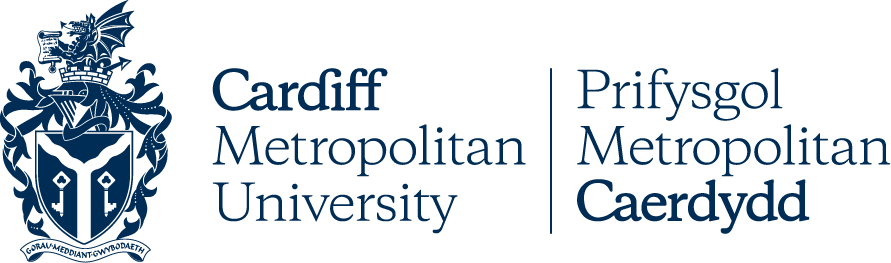 Bwrdd y LlywodraethwyrCOFNODION WEDI’U CADARNHAUDYDDIAD: 12 Rhagfyr 2022AMSER: 4:00ypLLEOLIAD: Ystafell Lletygarwch YRC, Campws Llandaf.Llywodraethwyr yn bresennol:John Taylor (Cadeirydd y Bwrdd)Yr Athro Cara Aitchison (Llywydd ac Is-Ganghellor)*Charlie Bull (Llywodraethwr Staff Gwasanaethau Proffesiynol)Nick Capaldi (Llywodraethwr Annibynnol)Roisin Connolly (Llywodraethwr Annibynnol)Karen Fiagbe (Llywodraethwr Annibynnol)*Venky Gonavaram (Llywodraethwr Myfyriwr - Llywydd UM)Dr Malcolm James (Llywodraethwr Staff Academaidd)Paul Matthews (Llywodraethwr Annibynnol)*Menai Owen-Jones (Cyd-Is-Gadeirydd a Llywodraethwr Annibynnol)Yr Athro Myra Nimmo (Llywodraethwr Annibynnol)*Menai Owen-Jones (Llywodraethwr Annibynnol)Kirsty Palmer (Llywodraethwr Cynrychiolydd y Bwrdd Academaidd)Chris Pilgrim (Llywodraethwr Annibynnol)Natalia-Mia Roach (Llywodraethwr Myfyriwr - Is-lywydd UM)Alison Thorne (Llywodraethwr Annibynnol)Matthew Tossell (Llywodraethwr Annibynnol)Dr Chris Turner (Is-Gadeirydd a Llywodraethwr Annibynnol)David Warrender (Llywodraethwr Annibynnol)Yn bresennol:Yr Athro Jacqui Boddington (Dirprwy Is-Ganghellor Ymgysylltu a Myfyrwyr)Yr Athro Sheldon Hanton (Dirprwy Is-Ganghellor Ymchwil ac Arloesi)Mairwen Harris (Pennaeth Strategaeth, Cynllunio a Pherfformiad) *Yr Athro Rachael Langford (Dirprwy Is-Ganghellor)David Llewellyn (Prif Swyddog (Adnoddau))Emily Voisin (Swyddog Llywodraethu) Greg Lane (Pennaeth Llywodraethu a Dirprwy Glerc y Bwrdd) – cofnodion(* Yn dynodi presenoldeb hybrid trwy MS Teams)Rhan A (1):  Eitemau ar gyfer Trafodaeth Fer a/neu GymeradwyaethYmddiheuriadau am Absenoldeb a Rhagarweiniadau (eitem 1 ar yr agenda)Croesawodd y Cadeirydd Charlie Bull (Llywodraethwr Staff Gwasanaethau Proffesiynol etholedig) i'w cyfarfod cyntaf o Fwrdd y Llywodraethwyr.Derbyniwyd ymddiheuriadau am absenoldeb oddi wrth Sheila Hendrickson Brown (Llywodraethwr Annibynnol) a Scott Waddington (Llywodraethwr Annibynnol). Datganiadau o wrthdaro buddiannau (eitem 2 ar yr agenda)Datganodd Charlie Bull (Llywodraethwr Staff Gwasanaethau Proffesiynol etholedig) wrthdaro buddiannau yn eitem 3 ar yr agenda yn ymwneud â’i phenodiad arfaethedig i Fwrdd y Llywodraethwyr a dywedodd y byddai’n gadael y cyfarfod i ystyried yr eitem hon.Penodi Llywodraethwr Staff Gwasanaethau Proffesiynol (eitem 3 ar yr agenda)Dywedwyd wrth y Bwrdd fod Charlie Bull (Arddangoswr Technegydd Arweiniol yn YGDC) wedi'i ethol yn Llywodraethwr Staff Gwasanaethau Proffesiynol newydd. Roedd yr etholiad wedi’i gynnal rhwng 21 Tachwedd a 2 Rhagfyr 2022 gyda holl Staff y Gwasanaethau Proffesiynol â’r hawl i bleidleisio. Roedd Charlie Bull wedi derbyn 152 o bleidleisiau ac roedd Martin Sutherland (Cyfarwyddwr Masnachol a Marchnata, YChGIC) wedi derbyn 82 o bleidleisiau. Yn dilyn yr etholiad, roedd yn ofynnol i'r Bwrdd ystyried a chymeradwyo'r penodiad yn ffurfiol.  Penderfynodd y Bwrdd:Cymeradwyo penodiad Charlie Bull fel Llywodraethwr Staff y Gwasanaethau Proffesiynol am dymor o dair blynedd (tan fis Rhagfyr 2025).(Nodyn yr Ysgrifenyddiaeth: Daeth Charlie Bull yn ôl i'r cyfarfod ar ôl ystyried yr eitem hon).Cymeradwyo Cofnodion y Cyfarfod Blaenorol a Materion yn Codi: 13 Hydref 2022 (eitem 4 ar yr agenda)Penderfynodd y Bwrdd:I gymeradwyo cofnodion 13 Hydref 2022 fel cofnod cywir.4.2	Nid oedd unrhyw faterion yn codi.Adroddiad y Cadeirydd (eitem 5 ar yr agenda)Cyflwynodd Cadeirydd y Bwrdd ei adroddiad drwy fyfyrio ar lansiad llwyddiannus cynllun strategol newydd y Brifysgol 'Strategaeth 2030' ar 6 Rhagfyr 2022. Tynnodd y Cadeirydd sylw hefyd at lwyddiant diweddar y Brifysgol i gael ei graddio fel y brifysgol orau yn y DU ar gyfer cynaliadwyedd yng Nghynghrair Werdd People and Planet ar gyfer 2022-23. Llongyfarchodd y Cadeirydd bawb a gymerodd ran. Dywedodd y Cadeirydd wrth y Bwrdd ei fod wedi mynychu Cyfarfod Llawn Gaeaf Pwyllgor Cadeiryddion y Prifysgolion (CUC) ar 15 Tachwedd. Roedd y prif faterion a drafodwyd yn ymwneud â chwyddiant uwch a'r problemau canlyniadol a achoswyd gan hyn i brifysgolion, myfyrwyr a staff. Roedd y sesiwn hefyd yn ymdrin â’r negeseuon cymysg a gwahanol gan y DU a’r Llywodraethau datganoledig am ddyfodol prifysgolion yn y pedair gwlad a’r gefnogaeth/blaenoriaeth a roddir i wahanol feysydd pwnc Gradd. Dywedodd y Cadeirydd wrth y Bwrdd ei fod wedi cyfarfod â Jeremy Miles MS, y Gweinidog dros Addysg a’r Gymraeg, ynghyd â Chadeiryddion eraill Prifysgolion Cymru ar 30 Tachwedd 2022. Ymdriniwyd â thri maes eang yn y cyfarfod. Yn gyntaf, yr argyfwng costau byw a wynebir gan fyfyrwyr a'r heriau a brofir gan brifysgolion wrth geisio eu cefnogi. Yn ail, dyfodol Ymchwil ac Arloesi yng Nghymru a’r angen i gael ‘perchennog sengl’ yn Llywodraeth Cymru. Yn drydydd, yr angen i’r Comisiwn newydd ymgysylltu’n effeithiol â’r sector preifat. Rhoddodd y Cadeirydd ddiweddariad byr ar faterion yn ymwneud â UCEA yn dilyn ei bresenoldeb mewn nifer o gyfarfodydd cyffredin UCEA diweddar a’u Diwrnod Cwrdd i Ffwrdd blynyddol a’u Cyfarfod Cyffredinol Blynyddol ar 7 ac 8 Rhagfyr 2022. Penderfynodd y Bwrdd: I nodi Adroddiad y Cadeirydd.Adroddiad yr Is-Ganghellor (eitem 6 ar yr agenda)Cyflwynodd yr Is-ganghellor ei adroddiad fel y’i nodwyd. Roedd yr adroddiad yn rhoi diweddariadau i'r Bwrdd ar ystod eang o faterion. Roedd y rhain yn cynnwys: (i) Tirwedd Polisi'r DU a Myfyrwyr Rhyngwladol; (ii) Lansio Strategaeth 2030; (iii) Arolwg Staff 2022; (iv) Cynghrair Pobl a Phlaned 2022-23; (v) Recriwtio Staff Hŷn; (vi) Llwyddiant Ymchwil; (vii) Llwyddiannau mewn Chwaraeon yn ystod Hydref 2022; (viii) Diweddariad gan y Bwrdd Academaidd; ac (ix) Ymrwymiadau Allanol yr Is-Ganghellor. Rhoddodd yr Is-Ganghellor ddiweddariad llafar i'r Bwrdd ar dri mater pellach. Yn gyntaf, dywedodd yr Is-Ganghellor fod cyfarfod cadarnhaol wedi'i gynnal gyda Chyngor Caerdydd ar lety defnydd cymysg ar gyfer gweithwyr allweddol a myfyrwyr. Dywedodd yr Is-Ganghellor ei bod hefyd yn aelod o Grŵp Tasg Prifysgolion y DU ar Lety Myfyrwyr.  Darparodd y Grŵp Gorchwyl enghraifft dda o’r modd yr oedd y sector addysg uwch yn cydweithio’n effeithiol i sicrhau llety rhent fforddiadwy i fyfyrwyr. Roedd yn amlwg bod diffyg llety rhent fforddiadwy i fyfyrwyr yn broblem mewn nifer o ddinasoedd y DU yn ogystal â Chaerdydd.Yn ail, dywedodd yr Is-ganghellor fod pryderon ynghylch Myfyrwyr Rhyngwladol a rheolau mudo yn cael eu cwtogi - o bosibl o ganlyniad i lobïo sylweddol gan y sector addysg uwch. Roedd Ysgrifennydd Addysg Llywodraeth y DU wedi cyhoeddi datganiad mwy cadarnhaol ar y mater hwn yn ddiweddar. Yn drydydd ac yn olaf, dywedodd yr Is-Ganghellor wrth y Bwrdd ei bod wedi mynychu Cinio Bord Gron y Sefydliad Polisi Addysg Uwch yn yr Academi Brydeinig ar 23 Tachwedd 2022. Trafododd y Ford Gron 'sut y dylai cyrff llywodraethu AU fesur gwerth eu sefydliadau'. Dywedodd yr Is-Ganghellor fod y Brifysgol yn cymharu'n ffafriol â llawer o sefydliadau eraill. Gofynnodd aelodau'r Bwrdd am ragor o fanylion am y dull arfaethedig o recriwtio staff uwch er mwyn helpu i sicrhau dewis amrywiol o ddarpar ymgeiswyr. Dywedodd yr Is-Ganghellor ei bod yn hapus i drafod materion ymhellach. Roedd aelodau'r Bwrdd yn cydnabod bod gan unrhyw newidiadau i reolau mudo'r DU y potensial i effeithio'n sylweddol ar gyllid y Brifysgol a gyflawnwyd drwy recriwtio Myfyrwyr Rhyngwladol. Byddai'r Brifysgol yn parhau i fonitro materion yn agos.Penderfynodd y Bwrdd: I nodi Adroddiad yr Is-Ganghellor.Diweddariad Undeb y Myfyrwyr (eitem agenda 7)Cyflwynodd y Myfyrwyr Lywodraethwyr Ddiweddariad Undeb y Myfyrwyr ar y cyd. Dywedodd Llywydd UM (Materion a Chymuned) wrth y Bwrdd fod Undeb y Myfyrwyr wedi cychwyn Adolygiad Llywodraethu a Democratiaeth gyda darparwr allanol arbenigol. Dywedwyd wrth y Bwrdd y bydd yn cael briff llawn ar yr Adolygiad yn nhymor y Gwanwyn. Dywedodd Llywydd UM (Materion a Chymuned) ei fod yn gweithio gyda'r Brifysgol i leihau effaith gweithredu diwydiannol Undeb y Prifysgolion a'r Colegau (UCU) ar fyfyrwyr. Cymerodd Undeb y Myfyrwyr safbwynt niwtral ar y gweithredu diwydiannol. Dywedwyd wrth aelodau'r Bwrdd fod Undeb y Myfyrwyr wedi cynnal cyfres o ddigwyddiadau yn canolbwyntio ar fyfyrwyr yn ystod tymor yr hydref. Dangoswyd recordiad fideo byr a oedd yn dal rhai o uchafbwyntiau'r digwyddiadau hyn. Llongyfarchodd aelodau'r Bwrdd Undeb y Myfyrwyr ar gyflwyno ystod o ddigwyddiadau llwyddiannus ac am lunio fideo diddorol ac addysgiadol. Bu'r Myfyrwyr Lywodraethwyr yn cynghori aelodau'r Bwrdd ar y cyd ar faterion myfyrwyr cyfredol. Yn benodol, mynegwyd pryderon gan fyfyrwyr ynghylch costau byw, argaeledd tai fforddiadwy i fyfyrwyr, ac argaeledd lle i fyfyrwyr ar gampws Llandaf a Chyncoed.Hysbyswyd aelodau’r Bwrdd gan y Dirprwy Is-Ganghellor am y trefniadau penodol sydd ar waith i roi gwybodaeth i ymgeiswyr sy’n fyfyrwyr rhyngwladol am fforddiadwyedd/costau byw, llety ac amser teithio i’r campws ac oddi yno cyn iddynt gyrraedd y DU. Pwysleisiodd y Dirprwy Is-Ganghellor fod y Brifysgol yn gwneud cymaint â phosibl wrth arfer ei dyletswydd gofal. Hysbyswyd aelodau'r Bwrdd gan y Dirprwy Is-ganghellor ar gyfer Ymgysylltiad Myfyrwyr am y cymorth a gynigir i nifer fach o fyfyrwyr a oedd yn defnyddio cyfleusterau'r campws yn hwyr gyda'r nos a/neu dros nos. Hysbyswyd aelodau’r Bwrdd gan y Prif Swyddog (Adnoddau) am gynigion sy’n cael eu mapio i sicrhau gofod a chapasiti ychwanegol ar gampysau Llandaf a Chyncoed ar gyfer Medi 2023 a Medi 2024.Penderfynodd y Bwrdd: I nodi Diweddariad Undeb y Myfyrwyr.Rhan A (2): Eitemau o Bwysigrwydd Penodol i'w Trafod a/neu i'w CymeradwyoCynllun Datblygu Ystadau Strategol (Prif Gynllun) Diweddariad Cynnydd (eitem agenda 8) Cyflwynodd y Prif Swyddog (Adnoddau) yr adroddiad a oedd yn rhoi trosolwg o drafodaethau cyfarfodydd Bwrdd Rhaglen Campws 2030 a gynhaliwyd ar 11 Hydref ac 8 Tachwedd 2022. Roedd yr adroddiad hefyd yn rhoi diweddariad cynnydd ar ddatblygiad y Cynllun Datblygu Ystadau Strategol (Prif Gynllun). Amlinellodd y Prif Swyddog (Adnoddau) y ddau opsiwn yn ymwneud ag Ystâd Chwaraeon y Brifysgol a oedd wedi’u hystyried yn y cyfarfod ar 11 Hydref 2022 ac ymhelaethodd ar y cyd-destun/rhesymeg yn adran 2 yr adroddiad. Dywedodd y Prif Swyddog (Adnoddau) y gofynnwyd i'r Bwrdd gymeradwyo argymhelliad Bwrdd Rhaglen Campws 2030 y dylid bwrw ymlaen â'r cynnig i ddatblygu cyfleusterau chwaraeon ychwanegol ar gampws Cyncoed ymhellach. Amlinellodd y Prif Swyddog (Adnoddau) mewn perthynas ag Ystâd Breswyl y Brifysgol a oedd wedi’i hystyried yn y cyfarfod a gynhaliwyd ar 8 Tachwedd 2022 a esboniwyd ar y cyd-destun/rhesymeg yn adran 3 o’r adroddiad. Dywedodd y Prif Swyddog (Adnoddau) y gofynnwyd i'r Bwrdd gymeradwyo argymhelliad Bwrdd Rhaglen Campws 2030 y dylid ymchwilio ymhellach i'r posibilrwydd o brynu safle ar wahân (fel y nodir yn yr adroddiad). Gorffennodd y Prif Swyddog (Adnoddau) drwy roi gwybod am yr amseriadau dangosol ar gyfer cymeradwyo'r Prif Gynllun. Amlygwyd y gallai fod angen newid y rhain i gymryd i ystyried posibilrwydd o brynu'r safle ar wahân. Siaradodd Cadeirydd Bwrdd Rhaglen Campws 2030 o blaid yr argymhelliad a ffefrir ar gyfer Ystad Chwaraeon y Brifysgol a thynnodd sylw at y ffaith bod yr opsiynau wedi’u hymchwilio’n drylwyr gyda data cadarn wedi’i gyflwyno’n dda yn cael ei ddarparu. Soniodd aelodau'r Bwrdd am y cynigion i ddatblygu cyfleusterau chwaraeon ychwanegol ar gampws Cyncoed, a'r goblygiadau tebygol. Dywedodd y Prif Swyddog (Adnoddau) mai dim ond ar un adeg y gallai'r campws wrthsefyll cymaint o ddatblygiad a bod dilyniannu manwl y gwaith ar adeiladau chwaraeon, academaidd a phreswyl yn hollbwysig. Cafodd aelodau'r Bwrdd drafodaeth eang ar y bwriad i brynu'r safle ar wahân a'r cyfleoedd posibl y gallai hyn eu cyflwyno i'r Brifysgol. Penderfynodd y Bwrdd:I gymeradwyo argymhelliad Bwrdd Rhaglen Campws 2030 bod y cynnig i ddatblygu cyfleusterau chwaraeon ychwanegol ar Gampws Cyncoed yn cael ei symud ymlaen ymhellach.I gymeradwyo argymhelliad Bwrdd Rhaglen Campws 2030 y dylid ymchwilio ymhellach i’r posibilrwydd o gaffael safle ar wahân (fel y nodir yn yr adroddiad).I nodi'r cynnydd yn natblygiad pellach y Cynllun Datblygu Ystadau Strategol.Strategaeth 2030 Drafft: Mesurau Llwyddiant (eitem 9 ar yr agenda)Cyflwynodd y Pennaeth Strategaeth, Cynllunio a Pherfformiad yr adroddiad yn nodi'r Mesurau Llwyddiant drafft a fyddai'n galluogi'r Brifysgol i olrhain cynnydd wrth gyflawni ei hamcanion strategol. Roedd y Bwrdd wedi cytuno ar y Mesurau Llwyddiant a awgrymwyd mewn egwyddor fel rhan o'i waith i ddatblygu cynllun strategol newydd y Brifysgol 'Strategaeth 2030'. Roedd yr adroddiad yn nodi 21 o Fesurau Llwyddiant a awgrymwyd ar draws pum thema a thema alluogi gyffredinol. Darparodd yr adroddiad y fethodoleg arfaethedig, lefel yr uchelgais a'r llwybr cyflawniad dros y cyfnod ar gyfer pob Mesur a awgrymwyd. Aeth y Pennaeth Strategaeth, Cynllunio a Pherfformiad y Bwrdd drwy'r adroddiad yn fanwl a thynnodd sylw at newidiadau arfaethedig pellach i'r Mesurau Llwyddiant drafft fel y rhestrwyd yn adran 3 o'r adroddiad. Darparodd aelodau’r Bwrdd eu sylwadau a’u myfyrdodau ar rai o’r Mesurau penodol a awgrymwyd – yn benodol ar gadw graddedigion, allbynnau ymchwil, cychwyniadau graddedigion a myfyrwyr Cymraeg eu hiaith sy’n astudio o leiaf 40 credyd yn Gymraeg. Addawodd y Pennaeth Strategaeth, Cynllunio a Pherfformiad gyfeirio at y sylwadau hyn wrth ddatblygu'r iteriad nesaf o'r Mesurau drafft. Penderfynodd y Bwrdd: I nodi'r Mesurau Llwyddiant Drafft.Strategaeth 2030: Llinell Amser a Phroses ar gyfer Datblygu’r Strategaethau Thematig a Galluogi (eitem agenda 10)Cyflwynodd y Pennaeth Strategaeth, Cynllunio a Pherfformiad yr adroddiad a dywedodd, yn dilyn lansiad llwyddiannus cynllun strategol newydd y Brifysgol 'Strategaeth 2030' ar 6 Rhagfyr 2022, y byddai cyfres o is-strategaethau thematig a galluogi yn cael eu drafftio i'w hadolygu ar y cyd â'r Mesurau Llwyddiant drafft. Byddai’r rhain yn cael eu hadolygu gan GGLl yn ei ddiwrnod cwrdd i ffwrdd ym mis Ionawr 2023 a byddai cynnydd pellach yn cael ei adrodd i SPPC a’r Bwrdd yn nhymor y Gwanwyn. Penderfynodd y Bwrdd: I nodi'r Adroddiad.(Nodyn yr Ysgrifenyddiaeth: Gohiriwyd y cyfarfod am 5.10yp ac ailyddechrau am 5.25yp)Adroddiad Blynyddol a Datganiadau Ariannol (Ar gyfer y flwyddyn a ddaeth i ben ar 31 Gorffennaf 2022) (eitem agenda 11)Cyflwynodd y Prif Swyddog (Adnoddau) yr adroddiad a thynnodd sylw at gynhyrchu arian gweithredol cryf y Brifysgol yn ystod 2021-22 a chryfder hylifedd y Brifysgol ar ddiwedd y flwyddyn. Yn ystod 2021-22 roedd y Brifysgol wedi cyflawni: (i) ei throsiant uchaf, sef £137.2m (yn flaenorol £122.3m yn 2020-21); (ii) ei warged arian parod blynyddol uchaf, sef £19.5m (£18.2m yn flaenorol yn 2020-21); a (iii) ei arian ar adnau uchaf ar ddiwedd y flwyddyn, sef £62.4m (£47.1m yn flaenorol yn 2020-21). Roedd mantolen y Brifysgol hefyd wedi gwella oherwydd cynnydd mewn Asedau Net yn deillio'n bennaf o ostyngiad net yn narpariaethau pensiwn y Brifysgol. Fodd bynnag, esboniwyd bod y darpariaethau diffyg pensiwn fel y'u rhagnodir gan ofynion FRS 102 yn parhau i ystumio'r datganiadau ariannol yn sylweddol. Manylodd y Prif Swyddog (Adnoddau) ar newidiadau o flwyddyn i flwyddyn i wariant staff fel canran o incwm yn erbyn prif DPA o 60%. Roedd gwariant staff yn 56.9% yn 2022 ar sail arian parod a 66.7% pan gynhwyswyd darpariaethau pensiwn. Eglurwyd bod y cyfrifiad sail arian parod yn dangos cynaliadwyedd ariannol tymor byr i ganolig yn well. Amlygodd y Prif Swyddog (Adnoddau) hefyd yr Adroddiad Sicrwydd Cynaliadwyedd Blynyddol (ASSUR) a oedd yn cadarnhau bod y Brifysgol yn parhau i fod ar lwyfan cadarn o ran ei gallu i barhau i gynhyrchu arian parod. Gorffennodd y Prif Swyddog (Adnoddau) drwy amlinellu'r rhagolygon ariannol a ragwelir ar gyfer yr ychydig flynyddoedd nesaf. Cyflwynodd hyn nifer o heriau i'r Brifysgol gan gynnwys: (i) chwyddiant uwch; (ii) dirywiad mewn cysylltiadau diwydiannol; (iii) diffyg mynegeio ffioedd dysgu FTUG; a (iv) cyfraddau llog uwch.Llongyfarchodd aelodau'r Bwrdd y Prif Swyddog (Adnoddau) a'i adran ar gyflawni cyfres gref o ganlyniadau ariannol ar gyfer 2021-22. Trafododd aelodau'r Bwrdd yr heriau ariannol a ragwelir o'n blaenau gan gyfeirio'n benodol at gyflawni'r nodau a'r uchelgeisiau a nodir yng nghynllun strategol newydd y Brifysgol 'Strategaeth 2030'. Penderfyniad y Bwrdd: I nodi bod yr Adroddiad Blynyddol a’r Datganiadau Ariannol ar gyfer y Flwyddyn a ddaeth i ben ar 31 Gorffennaf 2022 wedi’u hystyried gan y Pwyllgor Adnoddau yn ei gyfarfod ar 23 Tachwedd 2022 ac wedi’u cymeradwyo’n ffurfiol gan y Pwyllgor Archwilio yn ei gyfarfod ar 28 Tachwedd 2022. I gymeradwyo’r Adroddiad Blynyddol ar gyfer y Flwyddyn yn Diweddu 31 Gorffennaf 2022.I gymeradwyo’r Datganiadau Ariannol ar gyfer Prifysgol Metropolitan Caerdydd ar gyfer y Flwyddyn a ddaeth i ben ar 31 Gorffennaf 2022.I gymeradwyo’r Datganiadau Ariannol ar gyfer Cwmni Met Caerdydd Cyf ar gyfer y Flwyddyn a ddaeth i ben ar 31 Gorffennaf 2022.I gymeradwyo’r Datganiadau Ariannol ar gyfer Gwasanaethau Addysg Metropolitan Caerdydd (Beijing) Cyf ar gyfer y Flwyddyn yn dod i ben ar 31 Gorffennaf 2022.I gymeradwyo’r datganiadau ariannol ar gyfer FOVO Technology Ltd am y Flwyddyn hyd at 31 Gorffennaf 2022.I gymeradwyo llofnodi a chyflwyno'r uchod i CCAUC.I gymeradwyo cyhoeddi’r Adroddiad Blynyddol a Datganiadau Ariannol ar gyfer y Flwyddyn a ddaeth i ben ar 31 Gorffennaf 2022 ar wefan y Brifysgol. Canfyddiadau Archwilio Allanol (Ar gyfer y flwyddyn a ddaeth i ben ar 31 Gorffennaf 2022) (eitem agenda 12)Cyflwynodd y Prif Swyddog (Adnoddau) Adroddiad Canfyddiadau'r Archwilwyr Allanol. Roedd adolygiad dadansoddol yr Archwilwyr Allanol o berfformiad ariannol y Brifysgol yn cefnogi cynnwys yr Adroddiad Blynyddol a'r Datganiadau Ariannol. Cadarnhawyd bod disgwyl i'r archwilwyr allu rhoi barn archwilio statudol fel y'i gosodwyd yn unol â deddfwriaeth a'r Cod Ymarfer Archwilio (a gyhoeddwyd gan CCAUC).   Dywedodd y Prif Swyddog (Adnoddau) ei bod yn ofynnol o dan ISA (DU) 240, i'r Archwilwyr Allanol ystyried y risg o dwyll drwy reolaethau diystyru rheolwyr ac wrth gydnabod refeniw. Cadarnhawyd yn dilyn asesiad: nad oedd unrhyw faterion wedi'u nodi; ni ddarganfuwyd unrhyw wendidau perthnasol mewn rheolaeth fewnol; ac ni nodwyd unrhyw achosion perthnasol o dorri cyfreithiau a rheoliadau a fyddai'n effeithio ar y datganiadau ariannol.  Amlygodd y Prif Swyddog (Adnoddau) fod gwahaniaethau heb eu haddasu yn cael eu hystyried 'ddim yn berthnasol', ac nid oedd yr Archwilwyr Allanol yn cynnig y dylid gwneud unrhyw addasiadau i'r datganiadau ariannol.  Cafodd aelodau'r Bwrdd drafodaeth fer ar FOVO Technology Ltd gan gyfeirio'n benodol at ei botensial i sicrhau incwm sylweddol i'r Brifysgol yn y dyfodol. Rhoddodd y Prif Swyddog (Adnoddau) ddiweddariad ar gynnydd y cwmni a rhoddodd wybod am gynlluniau ar gyfer y dyfodol.Penderfynodd y Bwrdd:I nodi bod Adroddiad Canfyddiadau Archwilio Allanol ar gyfer y Flwyddyn a ddaeth i ben ar 31 Gorffennaf 2022 wedi’i ystyried gan y Pwyllgor Adnoddau yn ei gyfarfod ar 23 Tachwedd 2022 a’r Pwyllgor Archwilio yn ei gyfarfod ar 28 Tachwedd 2022. I nodi Adroddiad Canfyddiadau’r Archwilwyr Allanol ar gyfer y Flwyddyn a ddaeth i ben ar 31 Gorffennaf 2022. I gytuno y gallai'r Cadeirydd a'r Is-Ganghellor lofnodi Llythyr Cynrychiolaeth y Brifysgol a'i gyflwyno i Archwilwyr Allanol y Brifysgol.Adroddiad ar Recriwtio Myfyrwyr (eitem 13 ar yr agenda)Cyflwynodd y Dirprwy Is-ganghellor yr adroddiad a rhoddodd ddiweddariad ar niferoedd recriwtio myfyrwyr yn erbyn disgwyliadau o bob grŵp modd, lefel a domisil. Rhoddwyd y brif wybodaeth i’r Bwrdd am niferoedd y myfyrwyr rhyngwladol a oedd yn cael eu derbyn ym mis Ionawr 2023 a chafodd wybod sut y byddai’r broses yn cael ei rheoli gan gyfeirio at fisa, llety, presenoldeb a lles. Rhoddodd y Dirprwy Is-ganghellor hefyd y wybodaeth ddiweddaraf i’r Bwrdd ar weithgarwch recriwtio cylch 2023 yn cwmpasu’r nifer o fyfyrwyr a dderbyniwyd ar gyfer mis Medi 2023. Y dyddiad cau cychwynnol ar gyfer ceisiadau gan fyfyrwyr UCAS oedd 25 Ionawr 2023. Nododd aelodau'r Bwrdd yr adroddiad a chawsant drafodaeth gysylltiedig ar dueddiadau recriwtio a thariffau mynediad. Penderfynodd y Bwrdd:I nodi'r Diweddariad Recriwtio Myfyrwyr (dyddiedig 21 Tachwedd 2022)Cadarnhad o Ddatganiadau Sicrhau Ansawdd CCAUC ar gyfer 2021-22 (eitem agenda 14)Cyflwynodd y Dirprwy Is-ganghellor ar gyfer Ymgysylltiad Myfyrwyr yr adroddiad. Roedd Bwrdd Academaidd y Brifysgol wedi cymeradwyo’r Adroddiad Sicrwydd Blynyddol ar gyfer 2021-22 yn ei gyfarfod a gynhaliwyd ar 7 Rhagfyr 2022. Eglurwyd fel rhan o’r broses sicrwydd bod gofyniad penodol i Fwrdd y Llywodraethwyr gadarnhau ar wahân bod pob un o chwe Datganiad Sicrwydd CCAUC wedi’u bodloni gan y Brifysgol ar gyfer 2021-22. Penderfynodd y Bwrdd:I nodi bod Bwrdd Academaidd y Brifysgol wedi cymeradwyo’r Adroddiad Sicrwydd Blynyddol ar gyfer 2021-22 yn ei gyfarfod a gynhaliwyd ar 7 Rhagfyr 2022 I gadarnhau bod pob un o chwe Datganiad Sicrwydd CCAUC wedi'u bodloni gan y Brifysgol ar gyfer 2021-22.I nodi bod y Pwyllgor Cynllunio Strategol a Pherfformiad wedi ystyried diweddariad cynnydd ar yr Adroddiad Sicrwydd Blynyddol ar gyfer 2021-22 yn fanylach yn y cyfarfod a gynhaliwyd ar 30 Tachwedd 2022.Cofrestr Risg y Brifysgol (eitem 15 ar yr agenda)Cyflwynodd y Pennaeth Strategaeth, Cynllunio a Pherfformiad yr adroddiad a dywedodd, ers i'r adroddiad blaenorol gael ei ystyried gan y Bwrdd ym mis Gorffennaf 2022, fod tair risg newydd wedi'u hychwanegu at Gofrestr Risg y Brifysgol. Y rhain oedd: (i) Pwysau costau byw – gan ystyried pwysau myfyrwyr, staff a sefydliadau; (ii) risgiau trwyddedau myfyrwyr rhyngwladol UKVI; a (iii) materion llety myfyrwyr. Amlygodd y Pennaeth Strategaeth, Cynllunio a Pherfformiad hefyd y pedwar 'Risg Uchel' a restrir yn y gofrestr. Y rhain oedd (i) trwydded myfyriwr rhyngwladol UKVI; (ii) Materion llety myfyrwyr; (iii) diogelwch TG; a (iv) Cadw myfyrwyr. Nododd y Bwrdd y materion perthnasol dan sylw a'r camau lliniaru sy'n cael eu hystyried a/neu eu symud ymlaen. Nododd aelodau'r Bwrdd fod y risg yn ymwneud â darpariaeth cyfrwng Cymraeg y Brifysgol wedi symud i Ambr yng Nghofrestr Risg y Brifysgol. Roedd aelodau'r Bwrdd yn fodlon bod cynnydd yn cael ei wneud a bod y camau lliniaru sydd ar waith yn cael effaith gadarnhaol.  Penderfynodd y Bwrdd:I gymeradwyo Cofrestr Risg y Brifysgol (dyddiedig 23 Tachwedd 2022).I nodi bod y Pwyllgor Archwilio wedi ystyried Cofrestr Risg y Brifysgol yn fanwl yn ei gyfarfod a gynhaliwyd ar 28 Tachwedd 2022 ac wedi ei chymeradwyo i'w chymeradwyo gan y Bwrdd. Cydymffurfio â’r Ddyletswydd Atal (eitem 16 ar yr agenda)Cyflwynodd y Dirprwy Is-Ganghellor ar gyfer Ymgysylltiad Myfyrwyr yr adroddiad a baratowyd gan y Pennaeth Cydymffurfiaeth yn ei rôl fel Cydlynydd Atal y Brifysgol. Roedd yr adroddiad yn cynnwys dwy ddogfen, yr Adroddiad Blynyddol ar Gydymffurfio â’r Ddyletswydd Atat ar gyfer 2021-22 a'r Asesiad Risg Prevent ar gyfer 2022-23. Amlygodd yr Adroddiad Blynyddol fod risgiau Atal yn gyffredinol yn parhau i fod yn isel yn y Brifysgol heb unrhyw atgyfeiriadau Prevent yn ystod 2021-22 a dim problemau a brofwyd mewn perthynas â siaradwyr allanol neu ddigwyddiadau. Cadarnhaodd yr Adroddiad Blynyddol hefyd fod dros 1500 o sesiynau hyfforddi Prevent wedi’u cynnal yn ystod 2021-22. Roedd hyn yn gynnydd chwe gwaith yn fwy na'r flwyddyn flaenorol. Dywedodd y Dirprwy Is-Ganghellor fod canllawiau statudol yn ei gwneud yn ofynnol i bob prifysgol gael Asesiad Risg Atal a Chynllun Gweithredu a oedd yn adlewyrchu'r Proffil Lleol Gwrthderfysgaeth (CTLP) a'r boblogaeth sefydliadol. Cadarnhawyd bod Grŵp Cydlynu Dyletswydd Prevent y Brifysgol wedi adolygu’r dogfennau hyn ym mis Medi 2022. Cafodd aelodau'r Bwrdd drafodaeth ar rai o'r risgiau a nodwyd yn y ddogfennaeth.Dywedodd y Dirprwy Is-Ganghellor wrth y Bwrdd y byddai Llywodraeth y DU yn ôl pob tebyg yn ceisio gwneud newidiadau i’r canllawiau statudol mewn ymateb i’r Adolygiad Annibynnol o Atal gan Syr William Shawcross. Byddai'r Bwrdd yn cael gwybod am newidiadau maes o law. Penderfynodd y Bwrdd:I gymeradwyo Adroddiad Blynyddol Cydymffurfiaeth Atal ar gyfer 2021-22 a'r Asesiad Risg Atal ar gyfer 2022-23 i'w llofnodi gan y Cadeirydd a'u cyflwyno i CCAUC. Unrhyw Fater ArallNid oedd unrhyw fusnes arall. Rhan B: Eitemau i'w NodiAdroddiad Cryno Bwrdd Rhaglen Campws 2030 (11 Hydref ac 8 Tachwedd 2022) (eitem 18 ar yr agenda)Penderfynodd y Bwrdd:I nodi'r Adroddiad Cryno. Adroddiad Cryno’r Pwyllgor Tâl (19 Hydref a 28 Tachwedd 2022) (eitem 19 ar yr agenda)Penderfynodd y Bwrdd:I nodi Adroddiad Cryno cyfarfodydd y Pwyllgor Tâl a gynhaliwyd ar 19 Hydref a 28 Tachwedd 2022.I nodi Adroddiad Tâl Blynyddol y Brifysgol ar gyfer 2021-22 i'w gyflwyno i CCAUC a'i gyhoeddi ar wefan y Brifysgol.I nodi Datganiad Polisi Tâl Blynyddol y Brifysgol ar gyfer 2021-22 i'w gyhoeddi ar wefan y Brifysgol. I nodi Fframwaith Polisi Cydnabyddiaeth Ariannol Uwch Staff y Brifysgol ar gyfer 2022-23 i'w gyhoeddi ar wefan y Brifysgol.Adroddiad Cryno’r Pwyllgor Adnoddau (23 Tachwedd 2022) ac Adroddiad Blynyddol ar gyfer 2021-22 (eitem agenda 20)Penderfynodd y Bwrdd:I nodi Adroddiad Cryno cyfarfod y Pwyllgor Adnoddau a gynhaliwyd ar 23 Tachwedd 2022.I gymeradwyo Adroddiad Blynyddol y Pwyllgor Adnoddau 2021-22 i’w gyhoeddi ar wefan y Brifysgol.Adroddiad Cryno’r Pwyllgor Archwilio (28 Tachwedd 2022) ac Adroddiad Blynyddol ar gyfer 2021-22 (eitem agenda 21)Penderfynodd y Bwrdd:I nodi Adroddiad Cryno cyfarfod y Pwyllgor Archwilio a gynhaliwyd ar 28 Tachwedd 2022.I gymeradwyo Adroddiad Blynyddol y Pwyllgor Archwilio ar gyfer 2021-22 i’w gyhoeddi ar wefan y Brifysgol. Adroddiad Cryno Pwyllgor Cynllunio Strategol a Pherfformiad (30 Tachwedd 2022) (eitem agenda 30)Penderfynodd y Bwrdd:I nodi Adroddiad Cryno cyfarfod y Pwyllgor Cynllunio Strategol a Pherfformiad a gynhaliwyd ar 30 Tachwedd 2022.Rhaglen Waith Bwrdd y Llywodraethwyr 2022-23 (eitem agenda 23)Penderfynodd y Bwrdd: I nodi Rhaglen Waith ddiweddaraf Bwrdd y Llywodraethwyr ar gyfer 2022-23. (Daeth y Cyfarfod Agored i ben: 6:20yp)John Taylor
Cadeirydd Bwrdd y LlywodraethwyrPrifysgol Metropolitan Caerdydd